               	           Bearsted team					West Malling team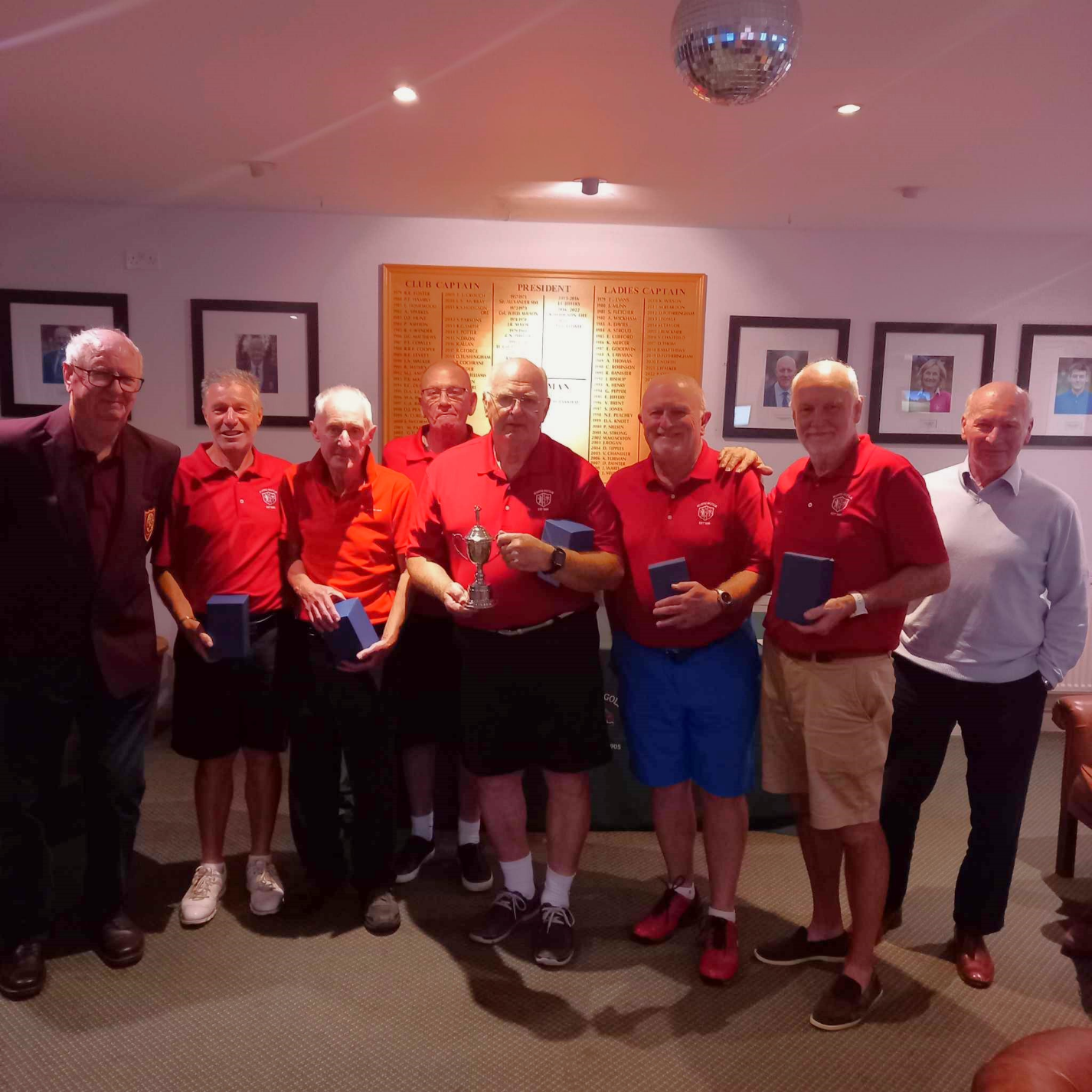 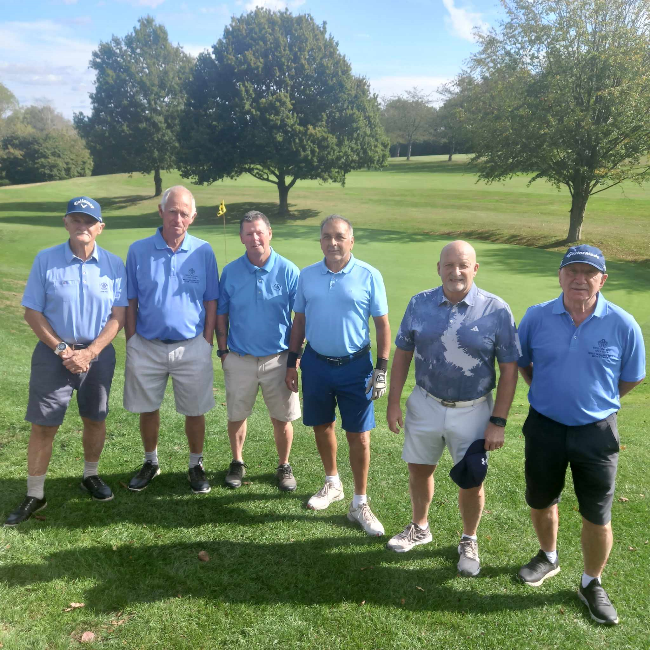 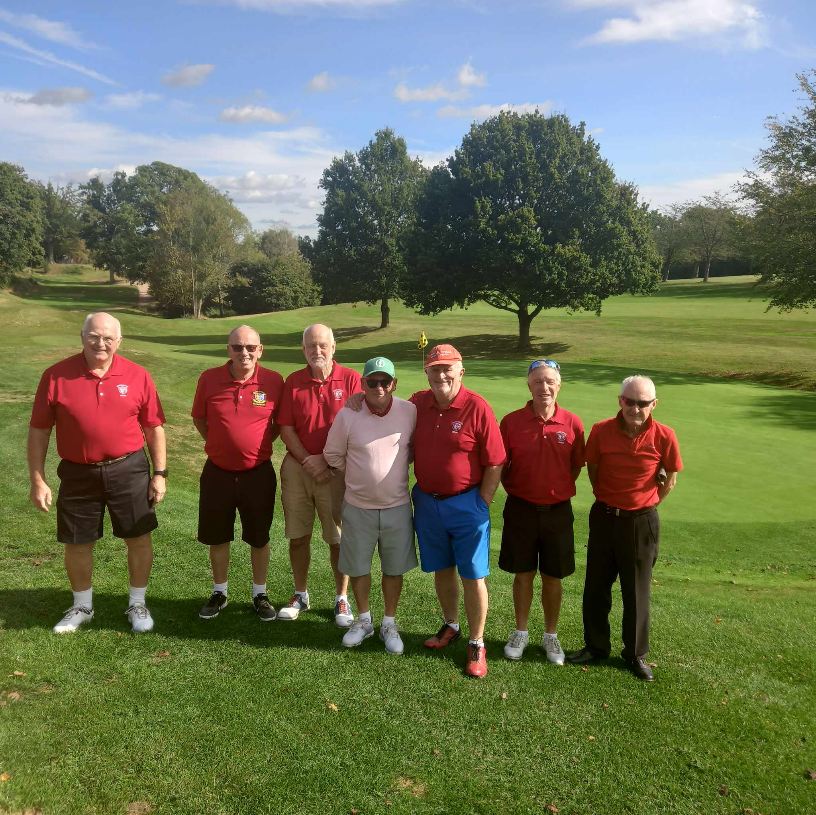 Tenterden President Ivo Fowle with winning Bearsted team and League Organiser John CratesBearsted team: David Stock (Captain), Phil Smith, Colin Tolman, Steve Ryan, Adrian Foster, Nic Brokenshire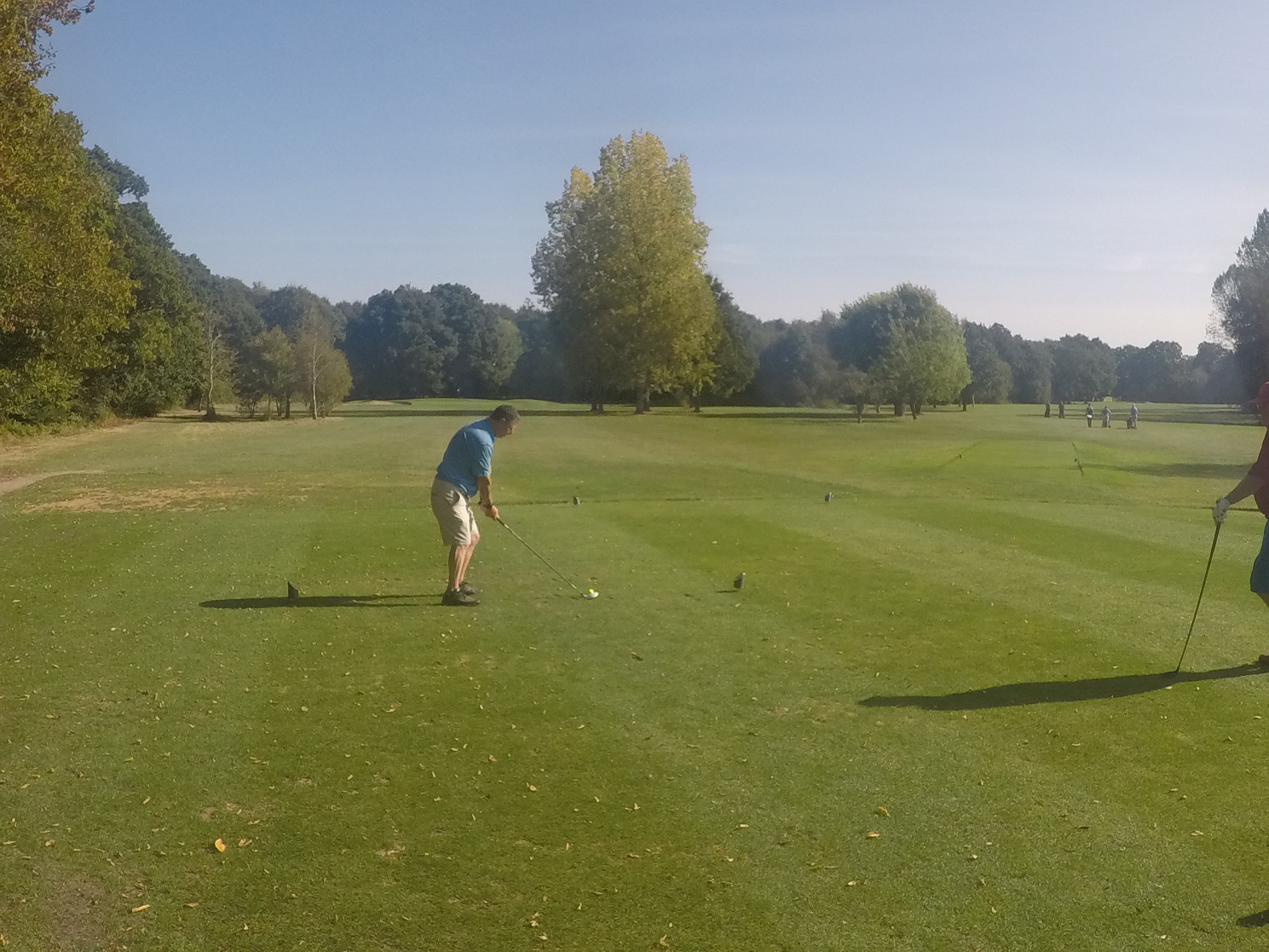 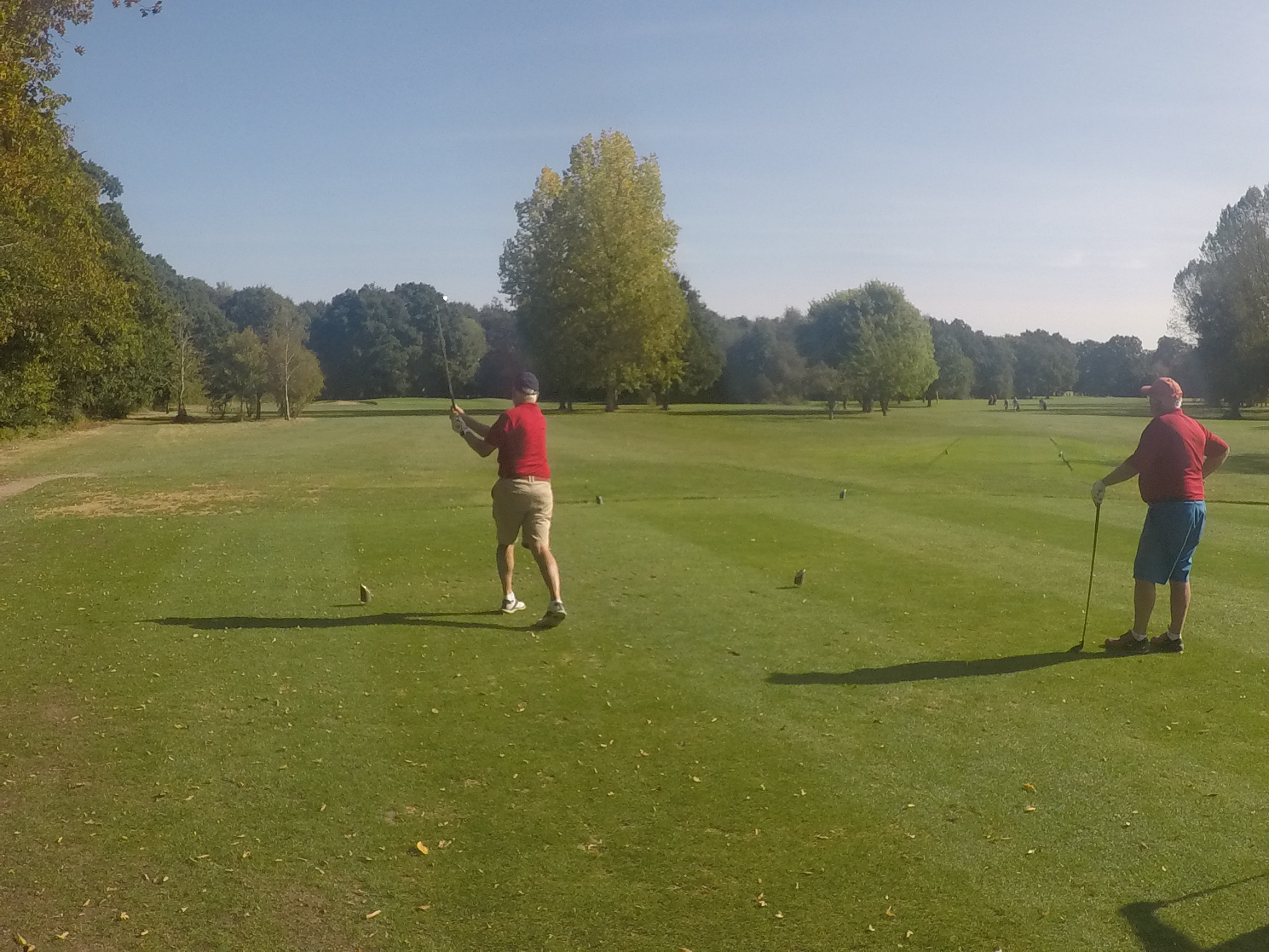 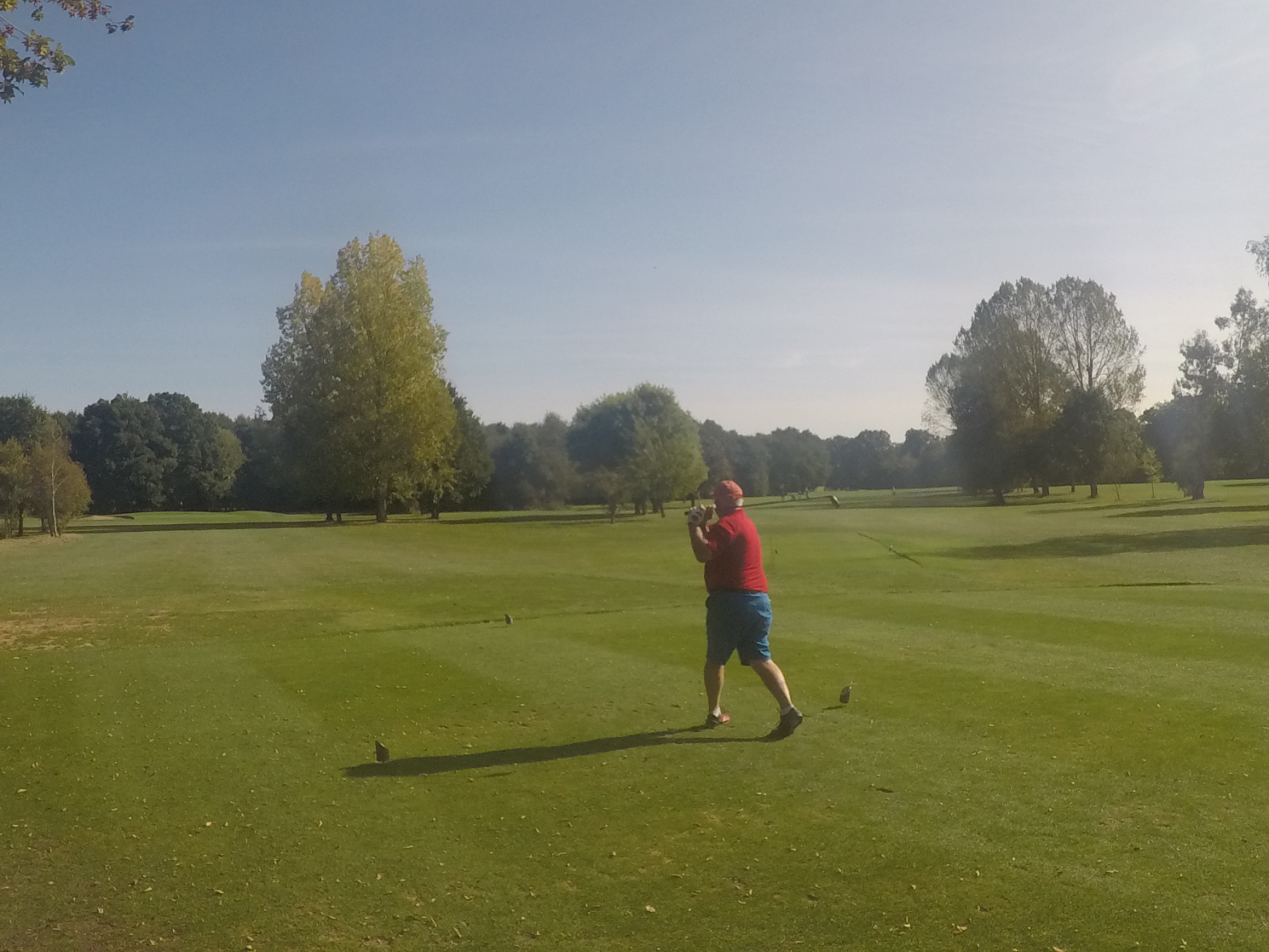 